Dekorativní kosmetikaLíčidla na obličejslouží k zakrytí vad pleti, k úpravě barevného tónu, barevnému sjednocení pletinanáší se na podkladový denní krémrozdělují se na: suchá líčidla - pleťové pudry, tvářenky  krémová líčidla - make-upy, rtěnky Pleťové pudryvýznam - dodávají pleti matný vzhled, odebírají pleti přebytečný maz, pleť barevně sjednocují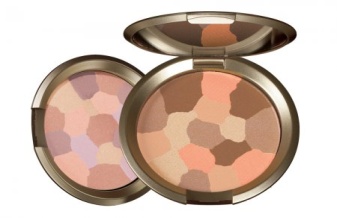 druhy: práškové sypké                kompaktní = slisované                 lisované kuličky = perlové pudry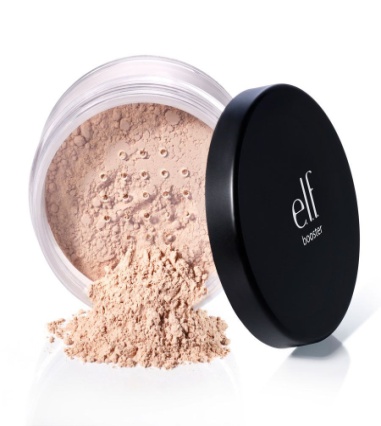 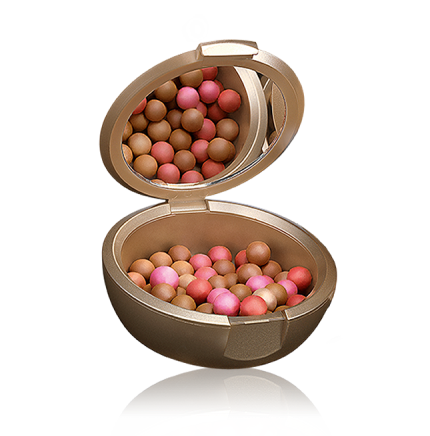 podle použití lze rozlišit:      transparentní pudry (pouze lehce kryjí), krycí pudry,     pudry pro akné - vysušují, pudry se třpytkami pro večerní líčení)Krémová líčidla - make-upyhodnocení make-upů - hodnotí se odolnost vůči setření, stálost vzhledu pleti,  krycí schopnost,                                              roztíratelnost, zatížení pleti, ochranná funkce, vyživovací funkceobsahují UV filtry a pro letní použití se vyrábí jako voděvzdorné a samoopalovacípodle krycí schopnosti lze rozlišit: trasparentní (lehce krycí, sjednocují tón pleti) a silně krycípodle složení, konzistence a balení lze rozlišit:1) korektory v tyčince - kryjí drobné vady pleti, dezinfikují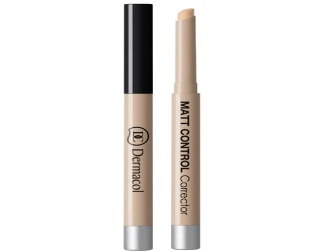 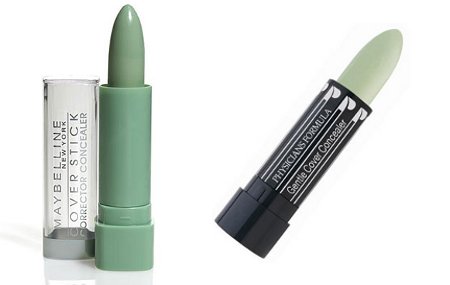 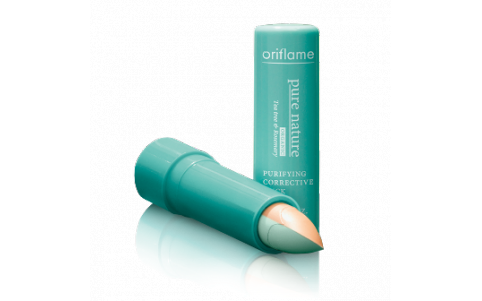     zelené krycí korektory -  na červené žilky a akné, s dezinfekčním účinkem  2 barevné korektory - polovinu tyčinky vždy tvoří 1 barva 2) tónovací krémy = lehce kryjí - v tubě nebo kelímku - výběr dle typu pleti:    pro suchou pleť  - hydratační    pro citlivou pleť - s dezinfekčním účinkem, neparfémované, s výtažky z bylin    pro zralou pleť   - s kolagenem, kyselinou hyaluronovou, ceramidy, vitamínem E,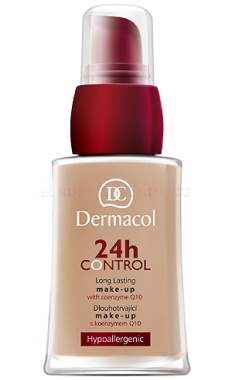                                    lipozómy, koenzym Q 10 ..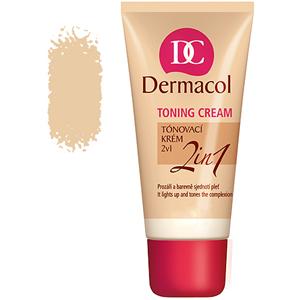 3) krycí make-upy - pěnový make-up, fluid make-upy = řídké, tolik nezatěžují pleť                                 - nanáší se houbičkou                                - balení v kelímku nebo s mechanickou pumpičkou 4) pudrový make-up (přípravek typu 2 v 1) - make-up + pudr nebo make-up + krém                                - dodává matný vzhled, kryje drobné vrásky Líčidla na tvářeslouží k optické úpravě tvaru tváře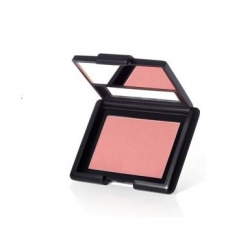 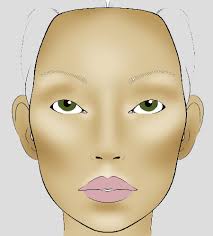 druhy: suché kompaktní = lisované – jednobarevné, duo nebo vícebarevné                mastné = jako rtěnky                emulzní = jako krém Líčidla na rtykonturovací tužky na rty - obsahují vosk, nejdůležitější je optimální tvrdost     Příliš tvrdé tužky mají špatný otěr a příliš měkké se roztékají do vrásek kolem rtů a nedrží kontury.     Dělí se dle použitého obalu na dřevěné a crayony =  z plastového pouzdra se vysunuje otáčením.lesky na rty - bezbarvé a barevné (vonící, s glitry, s diamantovým leskem … ) - obs. silikonový olejpodle balení – v tubě, tekuté s aplikátorem, v kelímku gelové …rtěnky - rty neobsahují žádné potné žlázy a  velmi málo mazových žláz, proto nemají žádnou     ochranu před vysušením sluncem nebo mrazem či před UV zářenímNové typy rtěnek obsahují jako účinné látky:vit. E, A, lipozómy, výtažek z placenty, UV filtr, ceramidy, silikon -  pro omezení stíratelnosti …Druhy:transparentní lesky  - ovocné vůně pěstící rtěnky  - poskytují ochranu před UV zářením, vysycháním a praskáním rtů - zvláčňujínestíratelné rtěnky  - pudrovité 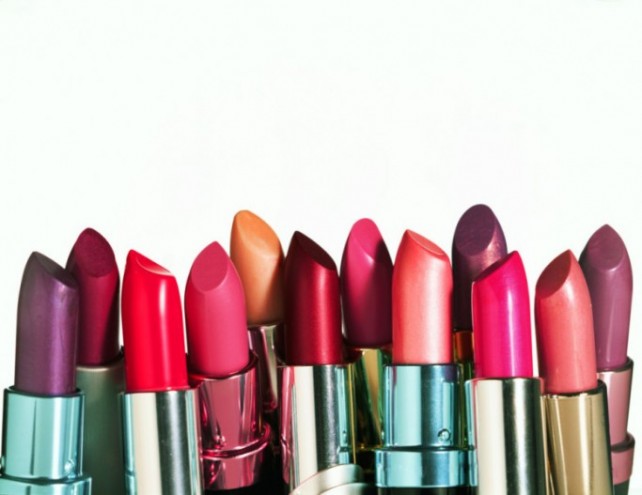 Vady rtěnek: měkké  - ……………………………………………………………příliš tuhé - ……………………………………………………………………………………………opocené, žluklé - ………………………………………………………………………………………mechanicky poškozenéLíčidla na očikonturovací tužky na oči a tužky na obočí - obsahují vosk, nejdůležitější je optimální tvrdost     Příliš tvrdé tužky - ……………………………………………………………………………………...     Příliš měkké tužky - …………………………………………………………………………………….     Dělí se dle použitého obalu na dřevěné a crayony = automatické tužky     Paletky na úpravu obočí - obsahují pudry, voskový krém a pinzetu.oční linky - zdůrazňují tvar a velikost očí, dělí se na vodou smyvatelné a voděodolné      Součástí obalu je jemný štěteček na vykreslení linky.mascara = řasenky - rozdělení:1) regenerační = pěstící - čirý gel k nočnímu ošetření nebo jako podklad pod barevnou řasenku nebo                                            pouze ke zvýraznění přirozené krásy řas. Má vyšší obsah vitamínů a olejů!     2) barevné řasenky          podle odolnosti vůči vodě a slzám se dělí na:  smyvatelné vodou a voděodolné (olejový základ) - označení - Waterproof nebo Waterresistant         podle vlastností, které zvyšují jejich užitnou hodnotu se dělí na:prodlužovací - obsahují mohérová vlákénka, syntetické hedvábí nebo pravé hedvábí výživné řasenky  - obsahují vitamín E, kys. panthotenovou, ceramidy, bílkovinu z hedvábí proti drolení dvousložkové pro větší objem řas -  barevná a bílá zahušťovací, tvarující (natočí řasy)Významnou součástí řasenky je i co nejvhodněji tvarovaný kartáček, 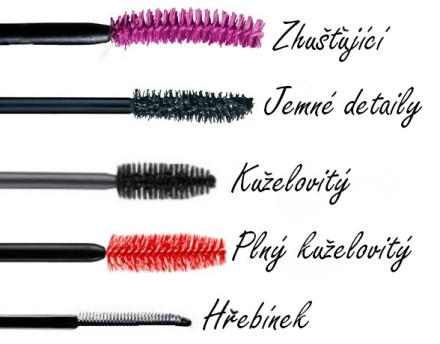 který zajišťuje dokonalé nanesení na každou jednotlivou řasu a má současně zabránit jejich slepení.Užívané tvary kartáčků: 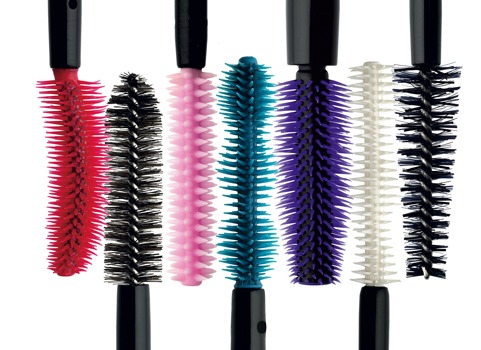 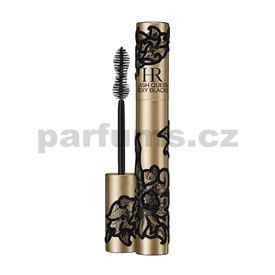 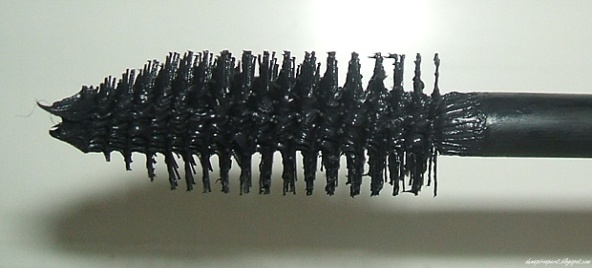 Hypoalergenní výrobky jsou bez parfemace a neobsahují dráždivá vlákna!Součástí každé řasenky jsou jemné tenzidy, které zlepšují přilnavost přípravku k řasám, avšak při zanesení do oka mohou silně dráždit!oční stínydělí se na:  práškové stíny, kompaktní stíny = lisované, gelové a krémové (tyčinky jako rtěnka, stínové tužky s dřevěným obalem nebo automatické, krémové v plastovém pouzdře, voděodolné) Mohou být matné nebo třpytivé - obsahují perleťové pigmenty! Vyrábí se i v provedení hypoalergenní!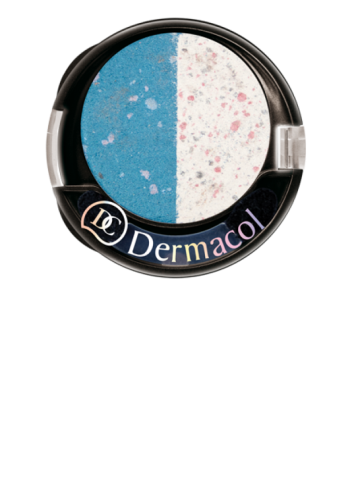 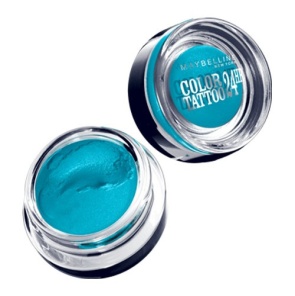 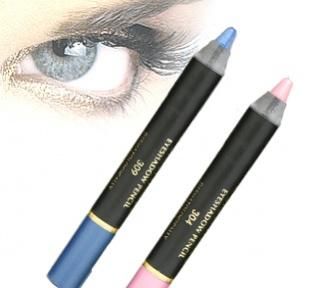 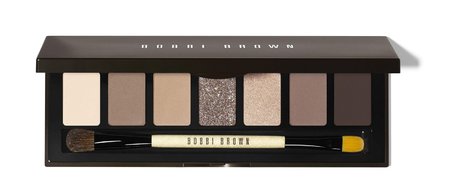 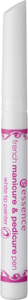 Přípravky na dekorativní úpravu nehtůlaky na nehty - mohou být rychleschnoucí, perleťové nebo jednobarevnékrycí - v lahvičce nebo fixu     transparentní - průhledné     sada pro francouzskou manikúru- obsahuje průhledný lak a bílou tužku pod nehty nebo 2 laky     regenerační - zlepšují stav povrchu nehtu - dodávají Ca, zpevňují nehet, vyrovnávají povrch nehtu,                             zabraňují probarvení nehtu barevnými laky odlakovače - nesmí porušovat rohovinu nehtu     druhy - acetonové - vysušují nehet               - reparační - obsahují  oleje a D-panthenol, zabraňují vysoušení nehtu, promašťují ho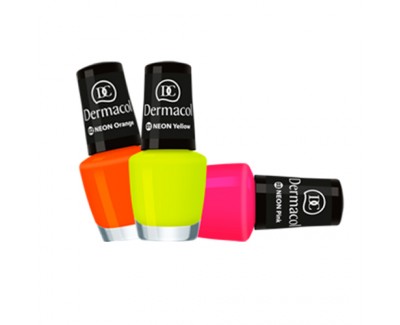 obtisky a dekorace na nehtynalepovací nehty a samolepící laky na nehty 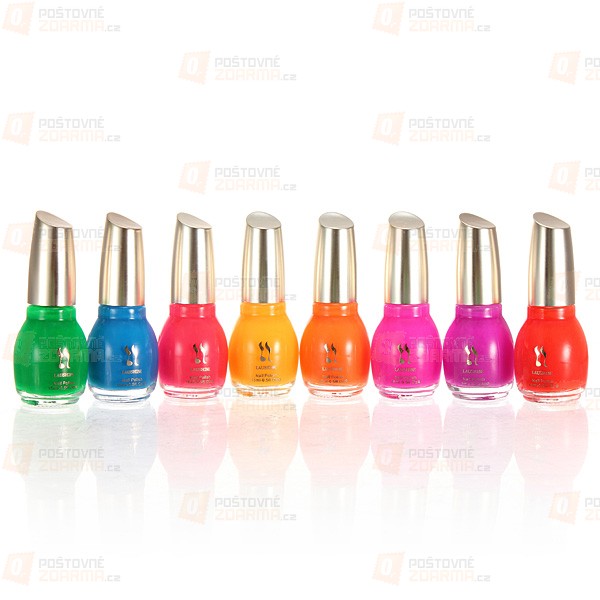 Novinky:Neonové laky na nehty - ………………………………………………………………………3D efekty na nehty - …………… …………………………………………………………....Magnetické laky - ……………………………………………………………….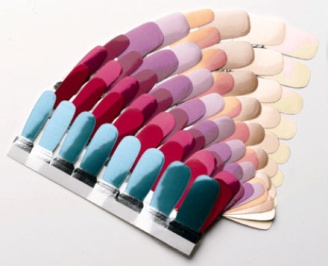 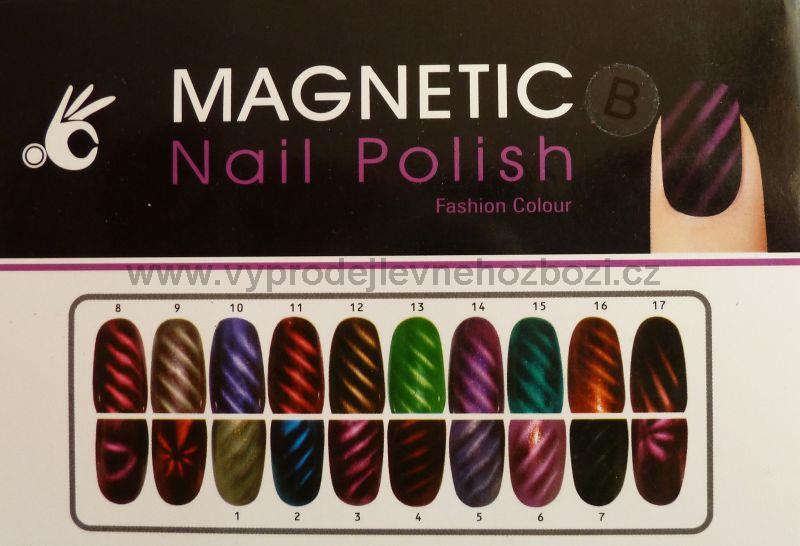 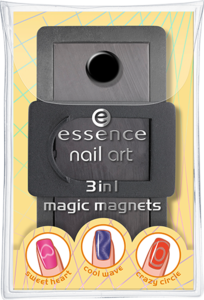 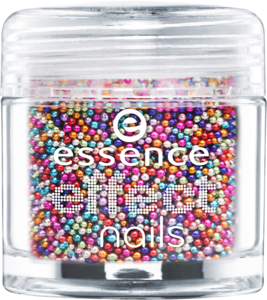 